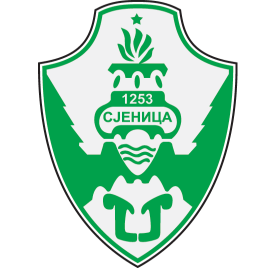 REPUBLIKA SRBIJAOPŠTINA SJENICA Opštinska uprava opštine SjenicaBroj:  1.3.6/2018Dana : 19.10.2018. god.Ul.Kralja Petra I br. 1S J E N I C APredmet: Odgovori na pitanja potencijalnih ponuđača u vezi  Javne nabavke broj 1.3.6. „Radovi na rekonstrukciji lokalni puteva  i ulica na teritoriji opštine Sjenica“Pravni osnov: član 63. ZJN („Sl. Glasnik RS“ br. 124/2012, 14/2015 i 68/2015) Pitanje: Na strani 6 konkursne dokumentacije za pomenutu JN, Dodatni uslovi iz člana 76. ZJNKadrovski kapacitet:Građevinski inženjer sa licencom 415 ili 420, kao dokaz priložiti licencu sa potvrdom važnosti.Pitanje 1: Koja je to licenca 420?(pošto ne postoji takva u Inženjerskoj komori Srbije).Pitanje 2: Tražimo pojašnjenje zašto licenca 415 kada je I licenca 412 potpuno ista.Smatramo da treba staviti građevinski inženjer sa licencom 415 ili 412.Nadamo se da ćete našu primedbu uvažiti I kroz izmenu je objaviti.Odgovor na pitanja:Pitanje 1: radi se o tehničkoj grešciPitanje 2: dodaje se I licenca 412.	Komisija za javnu nabavku